KONTRIBUSI KEKUATAN TUNGKAI DAN KEKUATAN OTOT PERUT TERHADAP KECEPATAN RENANG GAYA KUPU-KUPU PADA  ATLET RENANG KOTA MAKASSARARTIKEL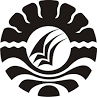 DYAH LARASATY1432042005PENDIDIKAN KEPELATIHAN OLAHRAGAFAKULTAS ILMU KEOLAHRAGAANUNIVERSITAS NEGERI MAKASSAR2018